Początek formularzaDół formularzaOgłoszenie nr 348008 - 2016 z dnia 2016-11-22 r. Kraków: Wykonanie I etapu instalacji sygnalizacji pożaru w budynku głównym Domu Pomocy Społecznej im. L. i A. Helclów w Krakowie.
OGŁOSZENIE O UDZIELENIU ZAMÓWIENIA - Zamieszczanie ogłoszenia: obowiązkowe. Ogłoszenie dotyczy: zamówienia publicznego Zamówienie dotyczy projektu lub programu współfinansowanego ze środków Unii Europejskiej nie Nazwa projektu lub programuZamówienie było przedmiotem ogłoszenia w Biuletynie Zamówień Publicznych: tak 
Numer ogłoszenia: 333470Ogłoszenie o zmianie ogłoszenia zostało zamieszczone w Biuletynie Zamówień Publicznych: nie SEKCJA I: ZAMAWIAJĄCYPostępowanie zostało przeprowadzone przez centralnego zamawiającegonie Postępowanie zostało przeprowadzone przez podmiot, któremu zamawiający powierzył/powierzyli przeprowadzenie postępowania nie Postępowanie zostało przeprowadzone wspólnie przez zamawiających nie Postępowanie zostało przeprowadzone wspólnie z zamawiającymi z innych państw członkowskich Unii Europejskiej nie W przypadku przeprowadzania postępowania wspólnie z zamawiającymi z innych państw członkowskich Unii Europejskiej – mające zastosowanie krajowe prawo zamówień publicznych::
Informacje dodatkowe:I. 1) NAZWA I ADRES: Dom Pomocy Społecznej im. L. A. Helclów, krajowy numer identyfikacyjny 000293172, ul. ul. Helclów  2, 31-148  Kraków, państwo Polska, woj. małopolskie, tel. 126330828, faks 126343151, e-mail sekretariat@dpshelclow.pl
Adres strony internetowej (URL): www.dpshelclow.plI. 2) RODZAJ ZAMAWIAJĄCEGO:Administracja samorządowa I.3) WSPÓLNE UDZIELANIE ZAMÓWIENIA (jeżeli dotyczy): Podział obowiązków między zamawiającymi w przypadku wspólnego udzielania zamówienia, w tym w przypadku wspólnego przeprowadzania postępowania z zamawiającymi z innych państw członkowskich Unii Europejskiej (jeżeli zamówienie zostało udzielone przez każdego z zamawiających indywidualnie informacja w sekcji I jest podawana przez każdego z zamawiających, jeżeli zamówienie zostało udzielone w imieniu i na rzecz pozostałych zamawiających w sekcji I należy wskazać który z zamawiających zawarł umowę): SEKCJA II: PRZEDMIOT ZAMÓWIENIA II.1) Nazwa nadana zamówieniu przez zamawiającego: Wykonanie I etapu instalacji sygnalizacji pożaru w budynku głównym Domu Pomocy Społecznej im. L. i A. Helclów w Krakowie.Numer referencyjny (jeżeli dotyczy): DPS /ZP/2522/2532 /ZP/RB/16N/2016II.2) Rodzaj zamówienia:Roboty budowlane II.3) Krótki opis przedmiotu zamówienia (wielkość, zakres, rodzaj i ilość dostaw, usług lub robót budowlanych lub określenie zapotrzebowania i wymagań ) a w przypadku partnerstwa innowacyjnego - określenie zapotrzebowania na innowacyjny produkt, usługę lub roboty budowlane: 1. Przedmiotem Umowy jest wykonanie robót budowlanych polegających na wykonaniu I etapu instalacji sygnalizacji pożaru w budynku głównym Domu Pomocy Społecznej im. L. i A. Helclów w Krakowie. W ramach pierwszego etapu wykonawca wykona instalację sygnalizacji pożaru w piwnicy oraz wykona rozbudowę centrali pożarowej zgodnie z dokumentacją projektową: projektem wykonawczym oraz specyfikacją techniczną wykonania i odbioru robót. 2. Przedmiot zamówienia obejmuje roboty budowlane, których szczegółowy zakres został określony we wzorze Umowy stanowiącym Załącznik nr 3 do SIWZ oraz dokumentacji projektowej stanowiącej Załączniki do SIWZ. 3. Przedmiot zamówienia wykonany będzie w oparciu o Dokumentację przetargową, Dokumentację projektową, Ofertę Wykonawcy a także przeprowadzoną wizję lokalną na terenie prowadzenia robót budowlanych. 4. Zakres przedmiotu zamówienia obejmuje pełne procesy robót budowlanych wraz z zakupem, dostarczeniem na plac budowy, wbudowaniem materiałów i urządzeń oraz usunięciem z placu budowy i utylizacją materiałów z rozbiórki, odpadów. 5. Szczegółowy zakres robót budowlanych do wykonania opisano w Projekcie wykonawczym, oraz STiWOR - stanowiących Załącznik Nr 9 i Nr 10 do SIWZ. 6. Zamawiający opisuje przedmiot zamówienia na roboty budowlane za pomocą Dokumentacji projektowej, oraz Specyfikacji technicznej wykonania i odbioru robót budowlanych zgodnie z art. 31 ustawy Pzp. 7. Zamawiający przekaże wybranemu Wykonawcy dokumentację wymienioną powyżej w następującej ilości: a) po 1 egz. projekty budowlane (do zwrotu Zamawiającemu po zakończeniu realizacji robót), b) po 1 egz. projekty wykonawcze, c) STWiORB 8. Wykonawca, z którym zostanie zawarta Umowa zobowiązany jest do odbioru Dokumentacji Projektowej. 9. Wykonawca zobowiązuje się prowadzić roboty budowlane zgodnie z Pozwoleniem Konserwatorskim Małopolskiego Wojewódzkiego Konserwatora Zabytków z dnia 1.09.2016 r. stanowiącym załącznik nr 12 do SIWZ. 10. Przewidywany termin uzyskania prawomocnej decyzji o pozwoleniu na budowę 2.11.2016 r. 11. Wykonawca zobowiązany jest dostarczyć do Zamawiającego w terminie do dnia odbioru końcowego robót budowlanych dwa egzemplarze dokumentacji powykonawczej, opracowanej przez osobę odpowiedzialną za wykonanie robót budowlanych, obrazującej przebieg robót i zawierającej opracowanie ich wyników w sposób umożliwiający identyfikację i dokładną lokalizację przestrzenną wszystkich czynności, użytych materiałów oraz dokonanych odkryć oraz zawierającej określenie sposobu postępowania z zabytkiem po zakończeniu wskazanych w pozwoleniu robót budowlanych dwa egzemplarze dokumentacji powykonawczej, opracowanej przez osobę odpowiedzialną za wykonanie robót budowlanych, obrazującej przebieg robót i zawierającej opracowanie ich wyników w sposób umożliwiający identyfikację i dokładną lokalizację przestrzenną wszystkich czynności, użytych materiałów oraz dokonanych odkryć oraz zawierającej określenie sposobu postępowania z zabytkiem po zakończeniu wskazanych w pozwoleniu robót budowlanych, wszelkie certyfikaty, deklaracje zgodności, instrukcje obsług, dokumentacja techniczno-rozruchowa i inne dokumenty załączone do dokumentacji powykonawczej Wykonawca dostarczy Zamawiającemu w języku polskim. 12. Wykonawca jest zobowiązany do zawiadomienia Małopolskiego Wojewódzkiego Konserwatora Zabytków o terminie rozpoczęcia i zakończenia robót budowlanych z 7-dniowym wyprzedzeniem.II.4) Informacja o częściach zamówienia:
Zamówienie podzielone jest na części:Nie II.5) Główny Kod CPV: 45000000-7
Dodatkowe kody CPV: 44482000-2, 45312100-8, 45343000-3, 45312100-8SEKCJA III: PROCEDURA III.1) TRYB UDZIELENIA ZAMÓWIENIA Przetarg nieograniczony III.2) Ogłoszenie dotyczy zakończenia dynamicznego systemu zakupów III.3) Informacje dodatkowe: SEKCJA IV: UDZIELENIE ZAMÓWIENIA IV.9) UZASADNIENIE UDZIELENIA ZAMÓWIENIA W TRYBIE NEGOCJACJI BEZ OGŁOSZENIA, ZAMÓWIENIA Z WOLNEJ RĘKI ALBO ZAPYTANIA O CENĘ IV.9.1) Podstawa prawna
Postępowanie prowadzone jest w trybie   na podstawie art.  ustawy Pzp. 

IV.9.2) Uzasadnienia wyboru trybu 
Należy podać uzasadnienie faktyczne i prawne wyboru trybu oraz wyjaśnić, dlaczego udzielenie zamówienia jest zgodne z przepisami. 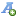 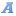 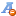 